Logo dlakategoriisprawKARTA INFORMACYJNA SPRAWY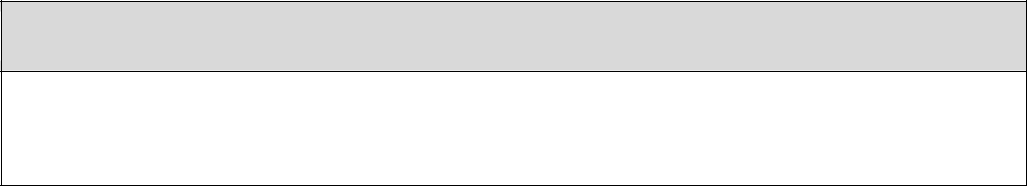 DECYZJA O ZEZWOLENIU NA REALIZACJĘ INWESTYCJIDROGOWEJLogo dlakategoriisprawKARTA INFORMACYJNA SPRAWYDECYZJA O ZEZWOLENIU NA REALIZACJĘ INWESTYCJIDROGOWEJLogo dlakategoriisprawKARTA INFORMACYJNA SPRAWYDECYZJA O ZEZWOLENIU NA REALIZACJĘ INWESTYCJIDROGOWEJPodmiot składający wniosekInwestor*Inwestor*Podmiot składający wniosekInwestor*Inwestor*Wydział Architektury, Urbanistyki i BudownictwaWydział Architektury, Urbanistyki i BudownictwaMiejsce składania wnioskuul. Ptasia 6A pok. 101 (I piętro )ul. Ptasia 6A pok. 101 (I piętro )tel. 75 75-46-239tel. 75 75-46-2391. Wniosek zarządcy drogi o wydanie decyzji o zezwoleniu na1. Wniosek zarządcy drogi o wydanie decyzji o zezwoleniu narealizację inwestycji drogowejrealizację inwestycji drogowej2.  Oświadczenie  o  posiadanym  prawie  do  dysponowania2.  Oświadczenie  o  posiadanym  prawie  do  dysponowanianieruchomością na cele budowlane (PB-5) zgodnie z art. 32 ust. 4nieruchomością na cele budowlane (PB-5) zgodnie z art. 32 ust. 4pkt 2 ustawy z dnia 7 lipca 1994 r. - Prawo budowlane (Dz.U. zpkt 2 ustawy z dnia 7 lipca 1994 r. - Prawo budowlane (Dz.U. z2021 r., poz. 2351, z późn. zm.)2021 r., poz. 2351, z późn. zm.)3. Opinie właściwych miejscowo: zarządu województwa, zarządu3. Opinie właściwych miejscowo: zarządu województwa, zarządupowiatu oraz prezydenta miastapowiatu oraz prezydenta miasta4. Mapę w skali co najmniej 1:5.000 przedstawiającą proponowany4. Mapę w skali co najmniej 1:5.000 przedstawiającą proponowanyprzebieg drogi, z zaznaczeniem terenu niezbędnego dla obiektówprzebieg drogi, z zaznaczeniem terenu niezbędnego dla obiektówbudowlanych, oraz istniejące uzbrojenie terenu – 3 egz.budowlanych, oraz istniejące uzbrojenie terenu – 3 egz.5. Analizę powiązania drogi z innymi drogami publicznymi5. Analizę powiązania drogi z innymi drogami publicznymi6.   Mapy   zawierające   projekty   podziału   nieruchomości,6.   Mapy   zawierające   projekty   podziału   nieruchomości,sporządzone zgodnie z odrębnymi przepisami – co najmniej 3 egz.sporządzone zgodnie z odrębnymi przepisami – co najmniej 3 egz.7.Określenie   zmian   w   dotychczasowej   infrastrukturzezagospodarowania terenuzagospodarowania terenu8.Trzy   egzemplarze   projektu   budowlanego   wraz   zzaświadczeniem, o którym mowa w art. 12 ust. 7 ustawy z dnia 7zaświadczeniem, o którym mowa w art. 12 ust. 7 ustawy z dnia 7lipca 1994 r. - Prawo budowlane (Dz.U. z 2021 r., poz. 2351, z późn.lipca 1994 r. - Prawo budowlane (Dz.U. z 2021 r., poz. 2351, z późn.zm.) aktualnym na dzień opracowania projektuzm.) aktualnym na dzień opracowania projektu9. Pozwolenie, o którym mowa w art. 23 i 23a ustawy z dnia 219. Pozwolenie, o którym mowa w art. 23 i 23a ustawy z dnia 21Wymagane dokumentymarca 1991 r. o obszarach morskich Rzeczypospolitej Polskiej imarca 1991 r. o obszarach morskich Rzeczypospolitej Polskiej iWymagane dokumentymarca 1991 r. o obszarach morskich Rzeczypospolitej Polskiej imarca 1991 r. o obszarach morskich Rzeczypospolitej Polskiej iWymagane dokumentyadministracji morskiej (Dz. U. z 2022 r. poz. 457.) jeżeliadministracji morskiej (Dz. U. z 2022 r. poz. 457.) jeżeliadministracji morskiej (Dz. U. z 2022 r. poz. 457.) jeżeliadministracji morskiej (Dz. U. z 2022 r. poz. 457.) jeżelijest ono wymaganejest ono wymagane10. W przypadku obiektów zakładów górniczych oraz obiektów10. W przypadku obiektów zakładów górniczych oraz obiektówusytuowanych na terenach zamkniętych i terenach, o którychusytuowanych na terenach zamkniętych i terenach, o którychmowa w art. 82 ust. 3 pkt 1 ustawy z dnia 7 lipca 1994r. - Prawomowa w art. 82 ust. 3 pkt 1 ustawy z dnia 7 lipca 1994r. - Prawobudowlane, postanowienie o uzgodnieniu z organem administracjibudowlane, postanowienie o uzgodnieniu z organem administracjiarchitektoniczno-budowlanej, o którym mowa w art. 82 ust. 2architektoniczno-budowlanej, o którym mowa w art. 82 ust. 2ustawy z dnia 7 lipca 1994r. - Prawo budowlane, projektowanychustawy z dnia 7 lipca 1994r. - Prawo budowlane, projektowanychrozwiązań w zakresie:rozwiązań w zakresie:-   linii   zabudowy   oraz   elewacji   obiektów   budowlanych-   linii   zabudowy   oraz   elewacji   obiektów   budowlanychprojektowanych od strony dróg, ulic, placów i innych miejscprojektowanych od strony dróg, ulic, placów i innych miejscpublicznych,publicznych,-   przebiegu   i   charakterystyki   technicznej   dróg,   linii-   przebiegu   i   charakterystyki   technicznej   dróg,   liniikomunikacyjnych oraz sieci uzbrojenia terenu, wyprowadzonychkomunikacyjnych oraz sieci uzbrojenia terenu, wyprowadzonychpoza granice terenu zamkniętego, portów morskich i przystanipoza granice terenu zamkniętego, portów morskich i przystanimorskich,  a  także  podłączeń  tych  obiektów  do  sieci  użytkumorskich,  a  także  podłączeń  tych  obiektów  do  sieci  użytkupublicznego;publicznego;11. Opinie:11. Opinie:- ministra właściwego do spraw zdrowia - w odniesieniu do- ministra właściwego do spraw zdrowia - w odniesieniu doinwestycji lokalizowanych w miejscowościach uzdrowiskowych,inwestycji lokalizowanych w miejscowościach uzdrowiskowych,zgodnie z odrębnymi przepisamizgodnie z odrębnymi przepisami-dyrektora właściwego urzędu morskiego - w odniesieniu doobszarów pasa technicznego, pasa ochronnego, morskich portów iprzystani- właściwego organu nadzoru górniczego - w odniesieniu doterenów górniczych- dyrektora właściwego regionalnego zarządu gospodarki wodnej -w odniesieniu do inwestycji obejmujących wykonanie urządzeńwodnych  oraz  w  odniesieniu  do  wykonywania  obiektówbudowlanych lub robót na obszarach bezpośredniego zagrożeniapowodzią- dyrektora właściwej regionalnej dyrekcji Lasów Państwowych - wodniesieniu do gruntów leśnych stanowiących własność SkarbuPaństwa, będących w zarządzie Lasów Państwowych- powiatowego konserwatora zabytków - w odniesieniu do dóbrkultury chronionych na podstawie odrębnych przepisów- właściwego zarządcy infrastruktury kolejowej - w odniesieniu dolinii kolejowej-innych organów wymaganych przepisami szczególnymi12. Wymagane przepisami odrębnymi decyzje administracyjne, wtym m.in.:- decyzja o środowiskowych uwarunkowaniach zgody na realizacjęprzedsięwzięcia, jeśli  jest wymagana, na podstawie art.71 ust.3ustawy z dnia 3 października 2008r. o udostępnianiu informacji ośrodowisku i jego ochronie, udziale społeczeństwa w ochronieśrodowiska oraz ocenach oddziaływania na środowisko (Dz. U. z2021 r. poz. 247 z późn. zm. )- pozwolenie wodnoprawne, jeżeli jest wymagane, zgodnie zart.122 ustawy z dnia 18 lipca 2001r. Prawo wodne (Dz. U. z 2021r. poz. 624 z późn. zm )- w przypadku prowadzenia robót budowlanych przy obiekciewpisanym do rejestru zabytków lub na obszarze wpisanym dorejestru zabytków, pozwolenie na prowadzenie tych robót, wydaneprzez właściwego wojewódzkiego konserwatora zabytków,13. Upoważnienie dla osoby działającej w imieniu zarządcy drogi.14. Inne dokumenty (np. szczegółowe zestawienie nieruchomościobjętych  wnioskiem)OpłatyZwolniony z opłaty skarbowejOpłatyZwolniony z opłaty skarbowejSprawa jest rozpatrywana bez zbędnej zwłoki, ale nie później niż wterminie 90 dnia (w sprawie szczególnie skomplikowanej) licząc oddnia wszczęcia postępowania. Do terminów wyżej określonych nieTermin realizacjiwlicza się terminów przewidzianych w przepisach prawa dlaTermin realizacjiwlicza się terminów przewidzianych w przepisach prawa dlaTermin realizacjidokonania   określonych   czynności,   okresów   zawieszeniadokonania   określonych   czynności,   okresów   zawieszeniapostępowania, okresu trwania mediacji oraz okresów opóźnieńspowodowanych z winy strony albo przyczyn niezależnych odorganu.1. Ustawa z dnia 10 kwietnia 2003 r. o szczególnych zasadachPodstawa prawnaprzygotowania i realizacji inwestycji w zakresie dróg publicznych(Dz. U. z 2022 r. poz. 176).2. Ustawa z dnia 14 czerwca 1960 r. Kodeks postępowania2. Ustawa z dnia 14 czerwca 1960 r. Kodeks postępowaniaadministracyjnego (Dz. U. z 2021 r. poz. 735 z późn. zm.)administracyjnego (Dz. U. z 2021 r. poz. 735 z późn. zm.)3. przepisy techniczno – budowlane oraz przepisy odrębnych3. przepisy techniczno – budowlane oraz przepisy odrębnychustawustawWniosek składa się osobiście w formie pisemnej lub w formieWniosek składa się osobiście w formie pisemnej lub w formie*Uwagidokumentu elektronicznego, na zasadach określonych w ustawie zdokumentu elektronicznego, na zasadach określonych w ustawie z*Uwagidokumentu elektronicznego, na zasadach określonych w ustawie zdokumentu elektronicznego, na zasadach określonych w ustawie z*Uwagidnia 17 lutego 2005 r. o informatyzacji działalności podmiotówdnia 17 lutego 2005 r. o informatyzacji działalności podmiotówdnia 17 lutego 2005 r. o informatyzacji działalności podmiotówdnia 17 lutego 2005 r. o informatyzacji działalności podmiotówrealizujących zadania publiczne.realizujących zadania publiczne.Klauzula informacyjnaKlauzula informacyjna RODOKlauzula informacyjna RODORODOKlauzula informacyjna RODOKlauzula informacyjna RODORODOData utworzenia23.08.2021 r.ZatwierdziłNaczelnik Wydziału